 Missouri Association of Rural Education (MARE)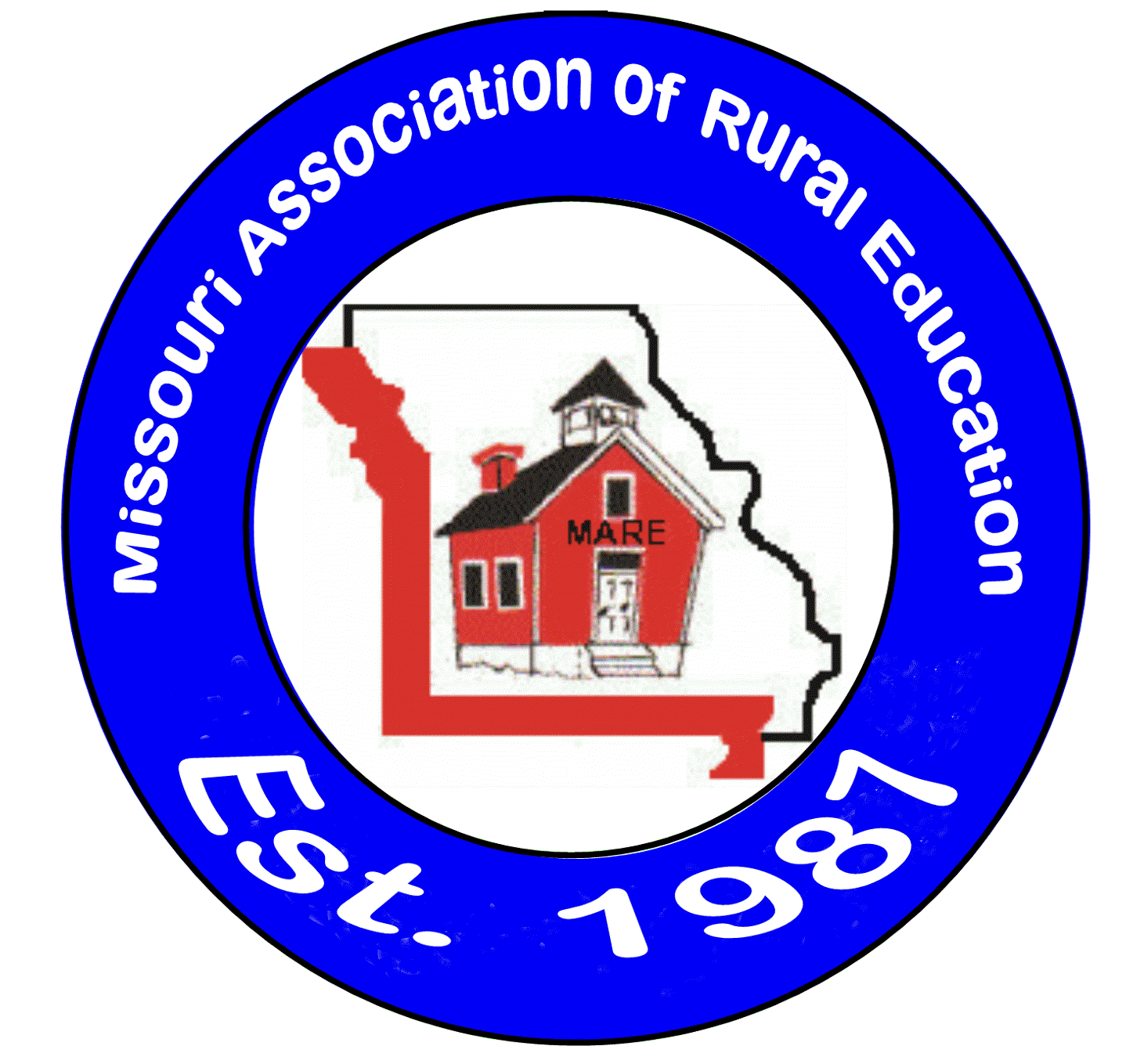 Membership Form(Prices effective July 1, 2023) _____		K-12 School Districts --- $500.00 annually_____		K-8 School Districts --- $400.00 annually_____		Not for Profit Corporations/Institutions --- $300.00 annually_____		For Profit Corporations/Organizations --- $400.00 annually_____		Individual Member from Non-Member Institutions --- $35.00 annually_____		Student Membership --- $2.50 annuallyName of Member: ____________________________________	Title: _____________________School or Organization: _______________________________	Six Digit School Code: ________Address: _____________________________	City/State/Zip: __________________________Phone Number: _______________________	Email address: __________________________Mail to:  Missouri Association of Rural Education710 N College Street, Suite CWarrensburg, Missouri 64093Fax to: (660) 747-8160If Board of Education Members are to receive the MARE Focus articles (electronic newsletters), please list their individual names and email addresses below:1.  Name: ______________________________	Email address: ________________________________2. Name: ______________________________	Email address: ________________________________3. Name: ______________________________	Email address: ________________________________4. Name: ______________________________	Email address: ________________________________5. Name: ______________________________	Email address: ________________________________6. Name: ______________________________	Email address: ________________________________7. Name: ______________________________	Email address: ________________________________